renters and landlordsNeed help with unpaid rent?call: 707-207-7365Help with covid-19 rent relief applicationEMAIL: erap@solano.courts.ca.gov INTERPRETERS AVAILABLE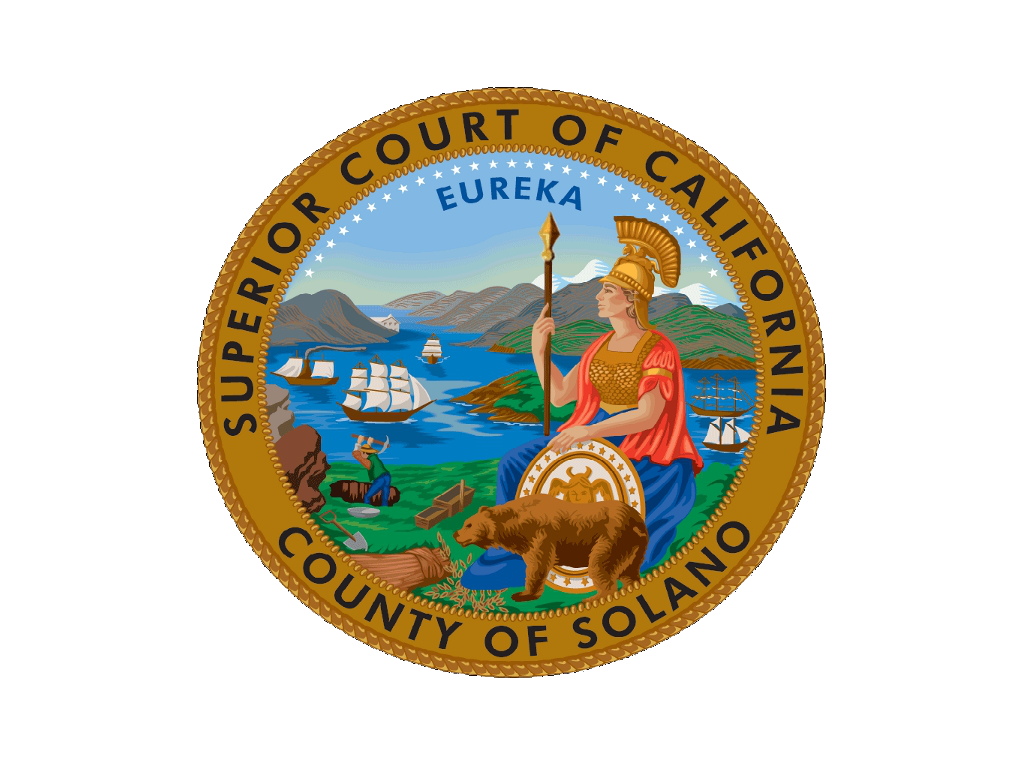 